NÁRODNÁ RADA SLOVENSKEJ REPUBLIKYVI. volebné obdobieČíslo:          /2013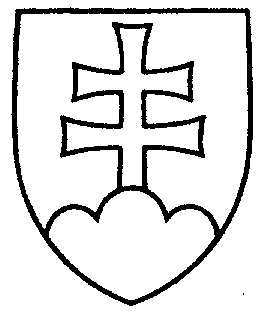 NávrhUZNESENIENÁRODNEJ RADY SLOVENSKEJ REPUBLIKYz                    2013k návrhu rozpočtu Sociálnej poisťovne na rok 2014 a rozpočtovému výhľadu na roky 2015 
a 2016 (tlač 752)Národná rada Slovenskej republikykonštatuje,že návrh rozpočtu Sociálnej poisťovne na rok 2014 a rozpočtový výhľad na roky 2015 a 2016bol predložený v súlade s § 122 ods. 4 písm. c) bod 2. zákona Národnej rady Slovenskej republiky č. 461/2003 Z. z. o sociálnom poistení v termíne určenom na predloženie návrhu štátneho rozpočtu,predpokladá k 31. decembru 2014 zostatok v sumev základnom fonde nemocenského poistenia	72 171 tis. Eur,v základnom fonde starobného poistenia	-105 603 tis. Eur,v základnom fonde invalidného poistenia	185 178 tis. Eur,v základnom fonde úrazového poistenia	96 996 tis. Eur,v základnom fonde garančného poistenia	31 566 tis. Eur,v základnom fonde poistenia v nezamestnanosti	144 222 tis. Eur,v rezervnom fonde	0,v správnom fonde	107 031 tis. Eur;schvaľujerozpočet Sociálnej poisťovne na rok 2014 a rozpočtový výhľad na roky 2015 a 2016 s tým, že predpokladané príjmy a výdavky na rok 2014 sú rozpočtované takto:zdroje celkom	7 427 384 tis. Eurvýdavky	6 895 823 tis. Eurv tom:základný fond nemocenského poistenia 	438 175 tis. Eur,základný fond starobného poistenia	5 159 884 tis. Eur,základný fond invalidného poistenia	943 359 tis. Eur,základný fond úrazového poistenia	45 828 tis. Eur,základný fond garančného poistenia	19 182 tis. Eur,základný fond poistenia v nezamestnanosti	183 395 tis. Eur,správny fond 	106 000 tis. Eur,
resp. suma zodpovedajúca tvorbe podľa § 168 ods. 2 zákona 
č. 461/2003 Z. z. v aktuálnom znení zvýšená o prípadný 
nevyčerpaný zostatok z predchádzajúceho roka.